Consejo Provincial de Educación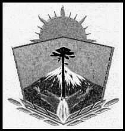 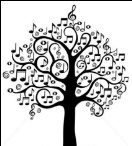 ESCUELA SUPERIOR DE MÚSICA DE ZAPALAProfesorado de MúsicaActa De Publicación de listado y orden de mérito para P.A.D: Seminario Optativo Conducción de Conjuntos Instrumentales en Ámbitos no FormalesEn la Escuela Superior de Música Zapala, a los 14 días del mes de Septiembre del año 2021, en cumplimiento de lo dispuesto por la Disposición N°418/2021, se procede a publicar el listado y orden de mérito de los aspirantes inscriptos a la PAD “Seminario optativo de conducción de conjuntos instrumentales en ámbitos no formales”.Orden de mérito1-Eva Livia Vera, DNI 234727812-Quesada Nicolás Luis Humberto, DNI 23201056Fuera de listado: Carrasco Ramiro Daniel, DNI 27238051Tribunal evaluadorGabriela González ManasseroJavier ArbonésAriel PezzellaObra en la institución la documentación presentada por cada aspirante y las correspondientes planillas evaluativas.